08+  COOL JAZZ 1+2 foto1. Rhapsody in Blue (George Gershwin)								3:01	Glenn Miller Orchestra: Dále „Mickey“ McMickle, Steve Lipkins, John Best, Billy May-tp; Glenn 	Miller, Paul Tanner, Jimmy Priddy, Frank D’Annolfo-tb; Skippy Martin-as; Wilbur Schwartz-cl, as; 	Ernie Caceres-cl, as, bs; Tex Beneke, Al Klink-ts; Chummy MacGregor-p; Bobby Hackett-g, tp; 	Bill Conway-g; Doc Goldberg-b; Maurice Purtill-dr; Bill Finegan-arr.	Chicago, July 16, 1942	first issue Victor 20-1529 / matrix number 074748-1 * CD RCA ND90600B (1991)2. Minor Walk (Linton Garner-Dizzy Gillespie)							2:44	Dizzy Gillespie Orchestra: Dizzy Gillespie, Dave Burns, Elmon Wright, Benny Bailey, Lammar	Wright-tp; William Shepherd, Ted Kelly-tb; Howard Johnson, John Brown-as+ Joe Gayles, 	George „Big Nick“ Nicholas-ts; Cecil Payne-bs; John Lewis-p; Al McKibbon-b; Kenny Clarke-	dr; Chano Pozo-bgo, cga; Linton Garner-arr. 	New York, December 30, 1947	Victor 20-3186 / D7VB3094-1 * CD RCA 07863 66258 2 (1995)3. Snowfall  (Claude Thornhill)									2:37	Claude Thornhill Orchestra: probably Ed Zandy, Emil Terry, Louis Mucci-tp; Tak 	Takvorian, Allan Langstaff-tb; Walt Weschler, Sandy Siegelstein-Frh; Danny Polo-cl, as; Lee 	Konitz-as; Mickey Folus-ts, cl, bs; Mario Rollo-ts; Bill Bushey-bs; Claude Thornhill-p, arr; 	Joe Shulman-b; Billy Exiner-dr. 	New York City, September 25, 1947	Design DLP 50 * CD Hep 60 (1999)4. Godchild (George Wallington)									3:11	Claude Thornhill Orchestra: Johnny Napton, Johnny Carisi, Gene Roland-tp; Allan Langstaff, 	Leon Cox-tb; Al Antonucci, Addison „Junior“ Collins-Frh; Danny Polo-cl, as; Lee Konitz-as; 	Milton „Brew“ Moore, Mario „Jet“ Rollo-ts; Gerry Mulligan-ts, bs, arr; Claude Thornhill-p; 	Joe Shulman-b; Bill Exiner-dr. 	New York, October 1948	CD Hep 17 / D9MM 2443 (1994 – previously unreleased radio transcription)5. Godchild (George Wallington)									5:51	Miles Davis Nonet: Miles Davis-tp; Mike Zwerin-tb; Junior Collins-Frh; Bill Barber-tu; Lee 	Konitz-as; Gerry Mulligan-bs, arr; John Lewis-p; Al McKibbon-b; Max Roach-dr. 	Live from Royal Roost, New York, September 4, 1948	LP Ozone 2 * CD Capitol  7243 4 94550 2 3 (1998)6. Godchild (George Wallington)									3:10	Miles Davis Nonet: Miles Davis-tp; Kai Winding-tb; Junior Collins-Frh; Bill Barber-tu; Lee 	Konitz-as; Gerry Mulligan-bs, arr; Al Haig-p; Joe Shulman-b; Max Roach-dr. 	New York, January 21, 1949	Capitol 57-60005 / 3397-2E * CD Capitol  7243 4 94550 2 3 (1998)	7. Woody Herman introduces the Word premiere of Ebony Concerto by Igor Stravinsky	0:378. Ebony Concerto (Part III) (Igor Stravinsky)							4:00	Woody Herman Orchestra: Sonny Berman, Pete Candoli, Conrad Gozzo, Marky Markowitz, 	Shorty Rogers-tp; Bill Harris, Ed Kiefer, Ralph Pfeffner-tb; Woody Herman-cl; John LaPorta, 	Sam Marowitz-as; Mickey Folus, Flip Phillips-ts; Sam Rubinowitch-bcl; Red Norvo-vib; Tony 	Aless-p; Billy Bauer-g; Chubby Jackson-b; Don Lamond-dr; Guests: John Barrows-Frh; Abe 	Rosen-harp; Walter Hendl-cond. 	Live at Carnegie Hall, New York, March 25, 1946	previously unreleased * CD Verve 559 833-2 (1999)  9. Four Brothers (Jimmy Giuffre)									3:22	Woody Herman Second Herd: Shorty Rogers, Ernie Royal, Stan Fishelson, Bernie Glow, Markie Markowitz-tp; Earl Swope, Ollie Wilson-tb; Bob Swift-btb; W.H.-cl,as; Sam	Marowitz-as; Herbie Steward-as,ts; Stan Getz, Zoot Sims-ts; Serge Chaloff-bs; Fred Otis-p; Gene Sargent-g; Walt Yoder-b; Don Lamond-dr.	Los Angeles, December 24, 1947. 	Columbia 38304 / HCO 3061 * CD Properbox 15 (????)10. Early Autumn (Ralph Burns)									3:13	Woody Herman Orchestra: Ernie Royal, Bernie Glow, Stan Fishelson, Red Rodney, Shorty 	Rogers-tp; Earl Swope, Bill Harris, Ollie Wilson, Bob Swift-tb; Woody Herman-cl, as; 	Sam Marowitz-as; Al Cohn, Zoot Sims, Stan Getz-ts; Serge Chaloff-bs; Lou Levy-p; Terry 	Gibbs-vib; Chubby Jackson-b; Don Lamond-dr; Ralph Burns-arr. 	Los Angeles, December 30, 1948	Capitol 57-616 / 3831-2 * CD Properbox 15 (????)11. Gone with the Wind (Herb Magidson Allie Wrubel)						2:57	Stan Getz Quartet: Stan Getz-ts; Al Haig-p; Tommy Potter-b; Roy Haynes-dr. 	New York, May 17, 1950	Roost 516 / R 01030 * CD Roulette CDP 7 98144 2 (1991) 12. September in the Rain (Harry Warren)							3:16	George Shearing Quintet: George Shearing-p; Marjorie Hyams-vib; Chuck Wayne-g; John 	Levy-b; Denzil Best-dr.	New York, February 17, 1949 	MGM 10426 / 49S86 * CD Concord Jazz CCD2-2211-2(2004)13. Lullaby of Birdland (George Shearing)							2:44	George Shearing Quintet: George Shearing-p; Joe Roland-vib; Dick Garcia-g; Al McKibbon-b; 	Marquis Foster-dr. 	New York, July 17, 1952	MGM 11354 / 52S278-A * CD Concord Jazz CCD2-2211-2 (2004)14. Libra (Mary Lou Williams)									2:49	Mary Lou Williams-p solo. 	New York, June 29, 1945	Asch 621-1 / zo9 * LP Folkways FJ 280915. On a Planet (Lennie Tristano)									3:22	Lennie Tristano Trio: Lennie Tristano-p; Billy Bauer-g; John Levy-b.	New York, October 23, 1947 	Savoy MG 12043 / T 1392 * LP BYG 529607 (????)	16.  G Minor Complex (Lennie Tristano)		      						3:54	Lennie Tristano-p solo.  New York, autumn 1961	LP Atlantic 1357 / no matrix       Music for alto saxophone and strings (Bill Russo)17.  Part 1												4:2918.  Part 2												2:5619.  Part 3												2:38	Lee Konitz with Strings: Lee Konitz-as; string quartet (Gene Orloff and another-vio; unknown- 	vla; Alan Shulman-vcl); Billy Bauer-g; Bill Russo-arr, cond. 	New York, February 6, 1958	Verve MGV 8286 / 21920-1-2-3 * CD Verve 527 780-2 (96)	20. Darn That Dream (Jimmy Van Heusen)							1:55	Lee Konitz-Jimmy Giuffre Quintet: Lee Konitz, Hal McKusick-as; Ted Brown, Warne 	Marsh-ts; Jimmy Giuffre-bs, arr. 	New York, May 12 – 13, 1959	Verve MGV 8335 / 22837-28 * CD Verve 527 780-2 (96)Ambiance (Marian McPartland) 	Marian McPartland Trio: Marian McPartland-p; Michael Moore-b; Jimmy Madison-dr.	New York, July 1970	LP Halcyon HAL 10321. Ambiance (Marian McPartland) 								4:11	Marian McPartland Trio: Marian McPartland-p; Christian McBride-b; Jack DeJohnette-dr. 		PBS Radio Broadcast, "Piano Jazz", New York, December 11, 1992	CD Jazz Alliance TJA-12018 22. Ambiance (Marian McPartland) 								7:27	Thad Jones-Mel Lewis Jazz Orchestra: Thad Jones-fh, cond; Jim Bossy, Cecil Bridgewater, 	Jon Faddis, Steve Furtado-tp; Billy Campbell, Quentin Jackson, Jimmy Knepper-tb; Cliff 	Heather-btb; Jerry Dodgion-fl, ss, as; Ed Xiques-fl, cl, ss, as; Billy Harper-fl, ts; Ron 	Bridgewater-cl, ts; Pepper Adams-b; Sir Roland Hanna-p; Buddy Lucas-hca, jawharp; George 	Mraz-b; Mel Lewis-dr. 	Philadelphia, June 1974	LP Philadelphia International X-59823. Strýček (Karel Velebný) 										3:41	Studio 5: Karel Velebný-vib; Vladimír Tomek-g; Luděk Hulan-b; Ivan Dominák-dr. 	Studio Strahov, Praha, January 4, 1961	Supraphon DM 10107 * CD Indies Happy Trails MAM728-2 (2016)23 / 79:19mimo soutěžVendome (John Lewis)										3:14	Modern Jazz Quartet: Milt Jackson-vib; John Lewis-p; Percy Heath-b; Kenny Clarke-dr.	New York, December 22, 1952 	Prestige 851 / 405 * CD Prestige 7711-2 (1984)JAMU 2019-2  COOL JAZZS W I N G1. Rhapsody in Blue (George Gershwin)								3:01	Glenn Miller Orchestra: Dále „Mickey“ McMickle, Steve Lipkins, John Best, Billy May-tp; Glenn 	Miller, Paul Tanner, Jimmy Priddy, Frank D’Annolfo-tb; Skippy Martin-as; Wilbur Schwartz-cl, as; 	Ernie Caceres-cl, as, bs; Tex Beneke, Al Klink-ts; Chummy MacGregor-p; Bobby Hackett-g, tp; 	Bill Conway-g; Doc Goldberg-b; Maurice Purtill-dr; Bill Finegan-arr.	Chicago, July 16, 1942	first issue Victor 20-1529 / matrix number 074748-1 * CD RCA ND90600B (1991)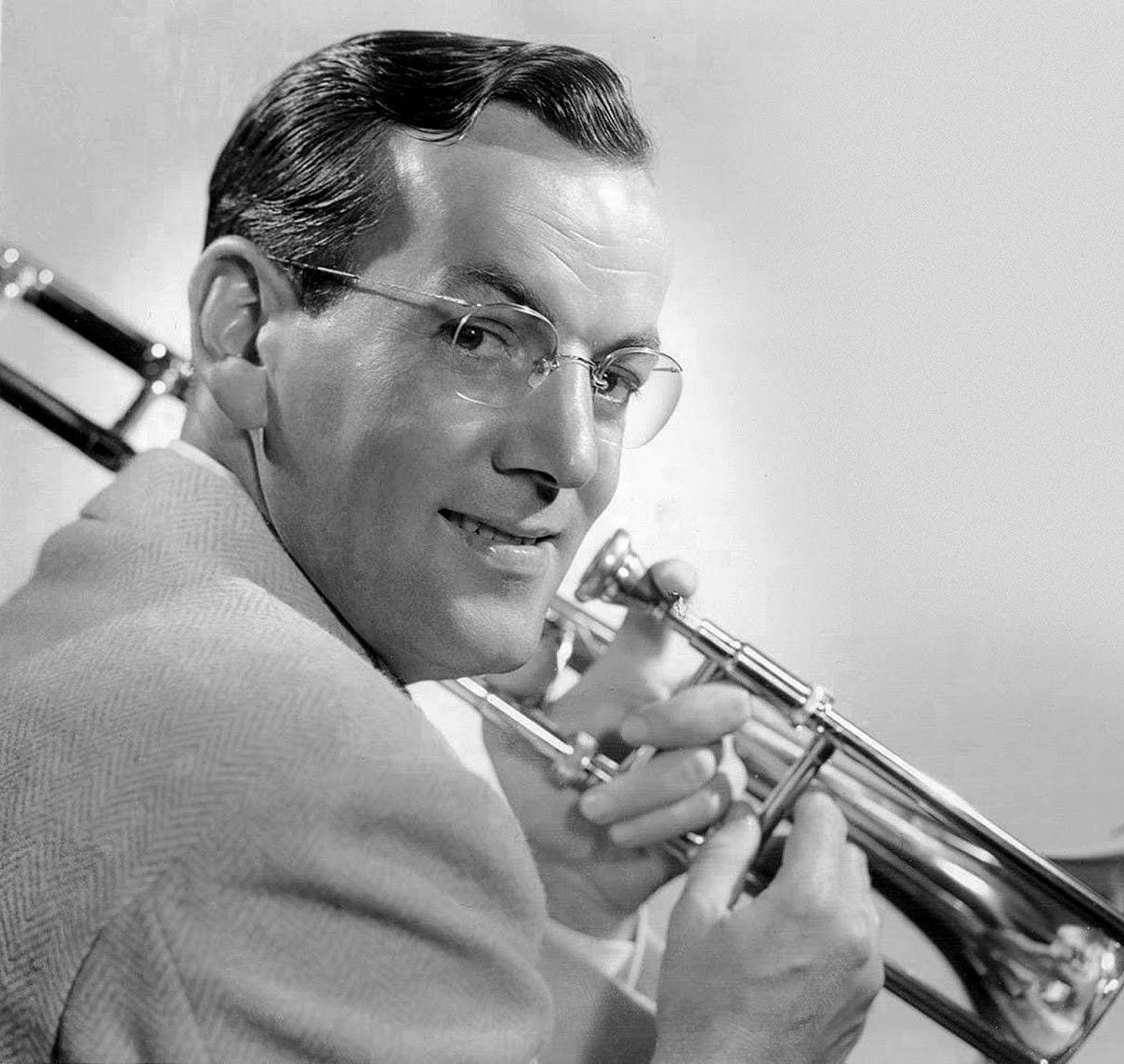 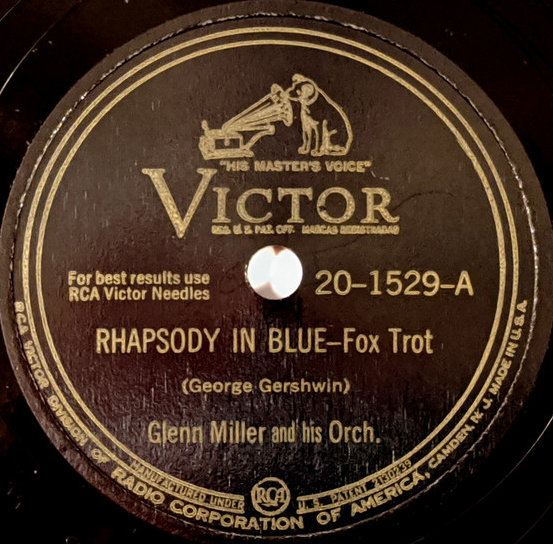          Glenn Miller (1904 – 1944)		      Recorded July 16, 1942	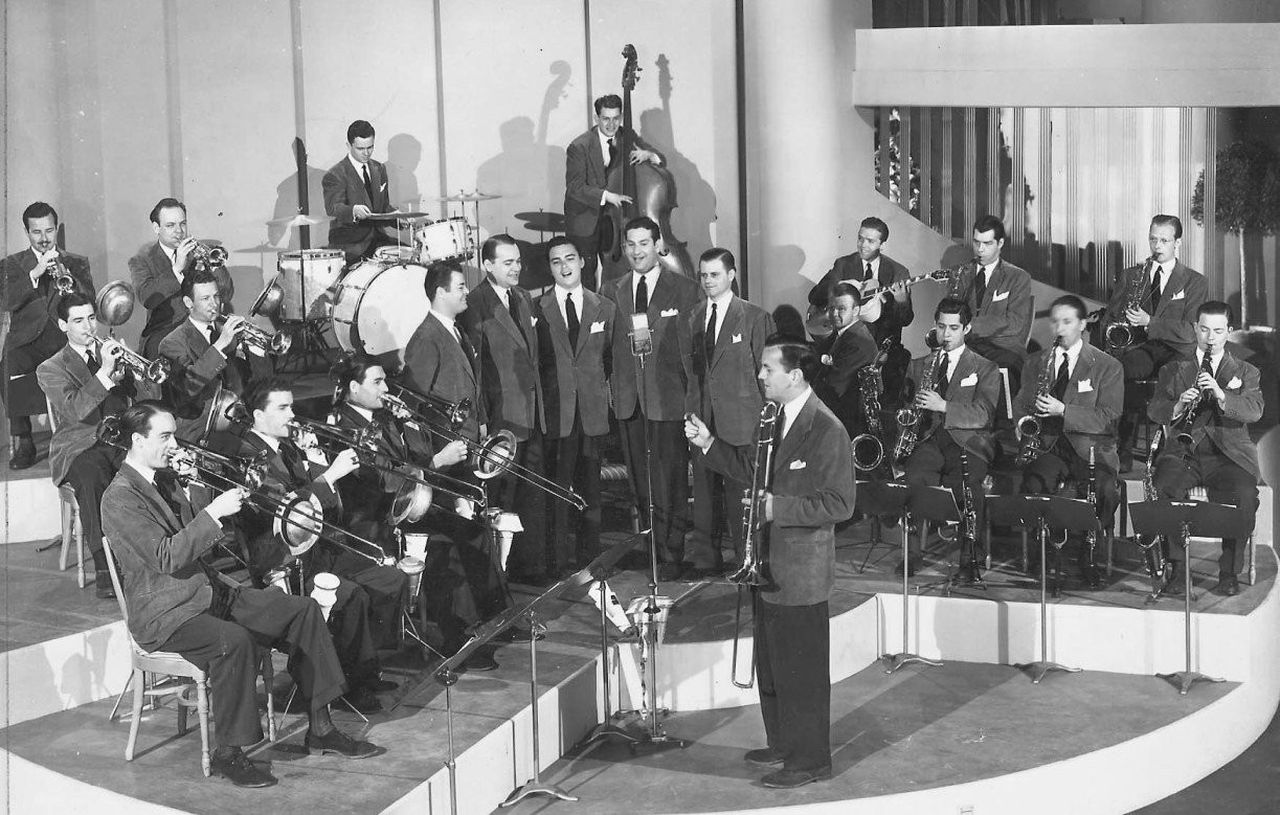 B E B O P2. Minor Walk (Linton Garner-Dizzy Gillespie)							2:44	Dizzy Gillespie Orchestra: Dizzy Gillespie, Dave Burns, Elmon Wright, Benny Bailey, Lammar	Wright-tp; William Shepherd, Ted Kelly-tb; Howard Johnson, John Brown-as+ Joe Gayles, 	George „Big Nick“ Nicholas-ts; Cecil Payne-bs; John Lewis-p; Al McKibbon-b; Kenny Clarke-	dr; Chano Pozo-bgo, cga; Linton Garner-arr. 	New York, December 30, 1947	Victor 20-3186 / D7VB3094-1 * CD RCA 07863 66258 2 (1995)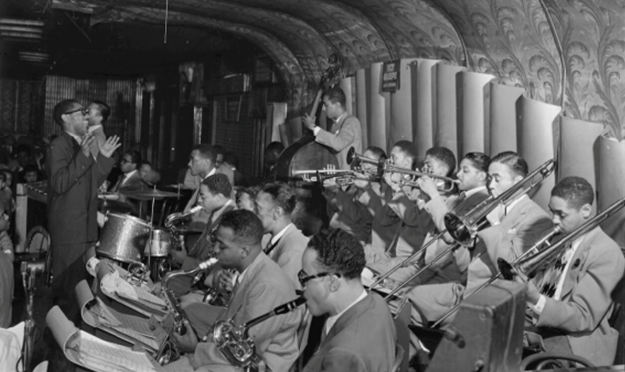 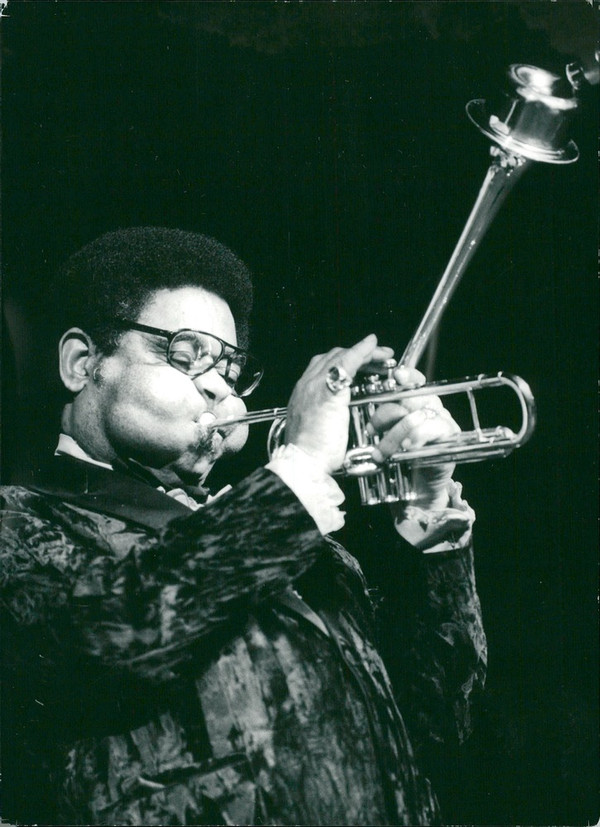 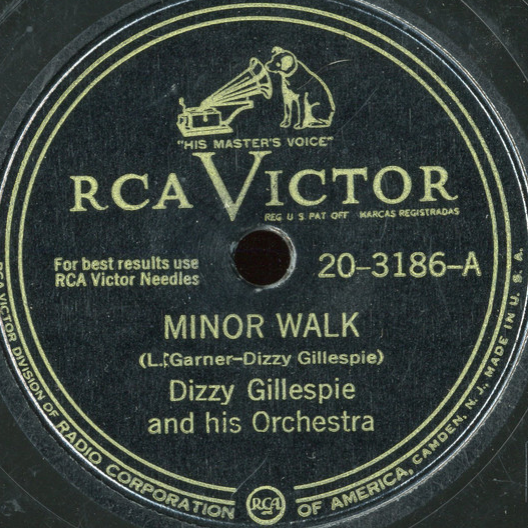   Dizzy Gillespie (1917 – 1993)		      Recorded December 30, 1947C O O L     J A Z Z3. Snowfall  (Claude Thornhill)									2:37	Claude Thornhill Orchestra: probably Ed Zandy, Emil Terry, Louis Mucci-tp; Tak 	Takvorian, Allan Langstaff-tb; Walt Weschler, Sandy Siegelstein-Frh; Danny Polo-cl, as; Lee 	Konitz-as; Mickey Folus-ts, cl, bs; Mario Rollo-ts; Bill Bushey-bs; Claude Thornhill-p, arr; 	Joe Shulman-b; Billy Exiner-dr. 	New York City, September 25, 1947	Design DLP 50 * CD Hep 60 (1999)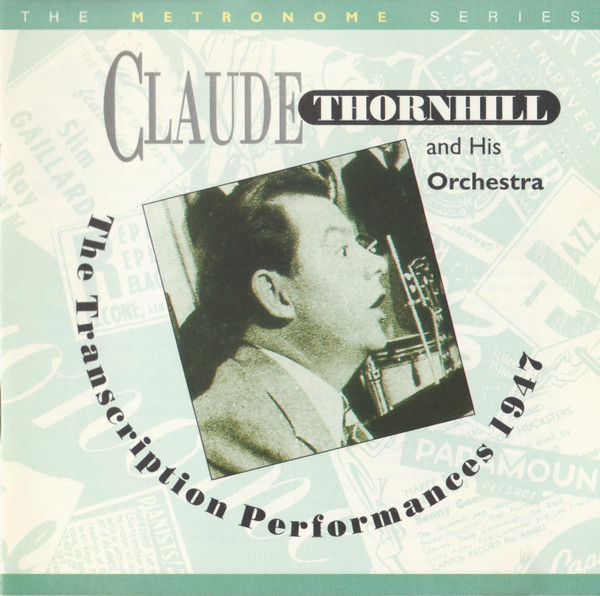 Claude Thornhill (1908 – 1965)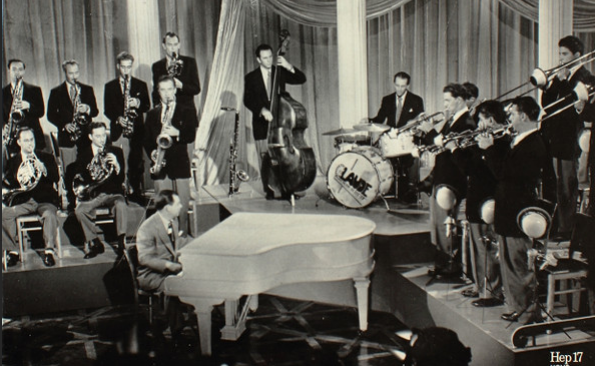 4. Godchild (George Wallington)									3:11	Claude Thornhill Orchestra: Johnny Napton, Johnny Carisi, Gene Roland-tp; Allan Langstaff, 	Leon Cox-tb; Al Antonucci, Addison „Junior“ Collins-Frh; Danny Polo-cl, as; Lee Konitz-as; 	Milton „Brew“ Moore, Mario „Jet“ Rollo-ts; Gerry Mulligan-ts, bs, arr; Claude Thornhill-p; 	Joe Shulman-b; Bill Exiner-dr. 	New York, October 1948	CD Hep 17 / D9MM 2443 (1994 – previously unreleased radio transcription)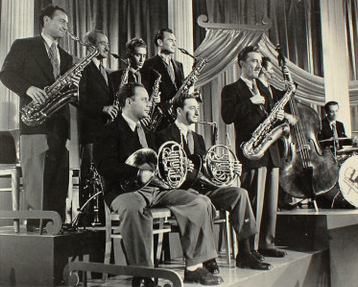 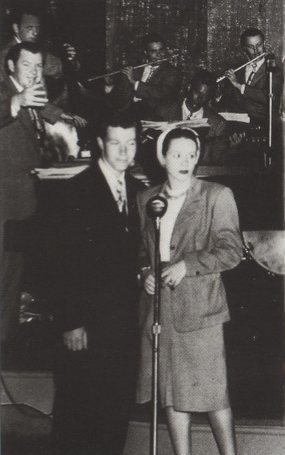 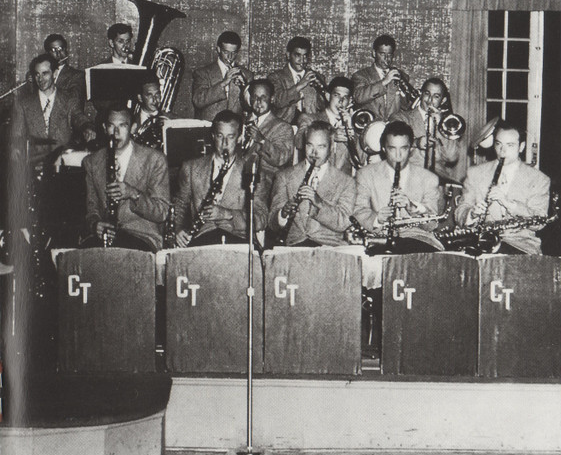 5. Godchild (George Wallington)									5:51	Miles Davis Nonet: Miles Davis-tp; Mike Zwerin-tb; Junior Collins-Frh; Bill Barber-tu; Lee 	Konitz-as; Gerry Mulligan-bs, arr; John Lewis-p; Al McKibbon-b; Max Roach-dr. 	Live from Royal Roost, New York, September 4, 1948	LP Ozone 2 * CD Capitol  7243 4 94550 2 3 (1998)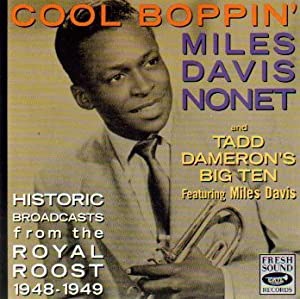 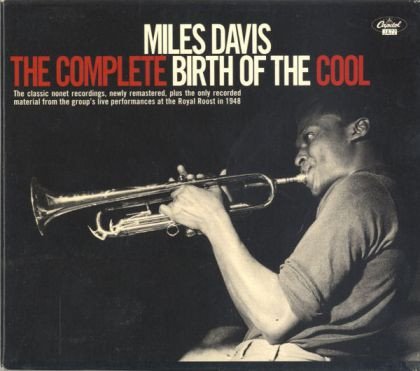 1998 definitive complete version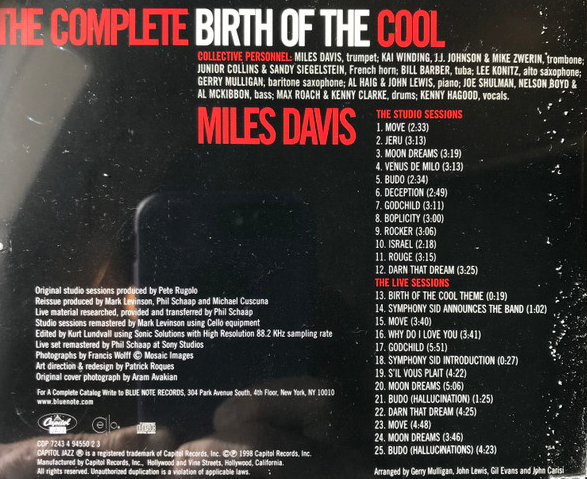 6. Godchild (George Wallington)									3:10	Miles Davis Nonet: Miles Davis-tp; Kai Winding-tb; Junior Collins-Frh; Bill Barber-tu; Lee 	Konitz-as; Gerry Mulligan-bs, arr; Al Haig-p; Joe Shulman-b; Max Roach-dr. 	New York, January 21, 1949	Capitol 57-60005 / 3397-2E * CD Capitol  7243 4 94550 2 3 (1998)	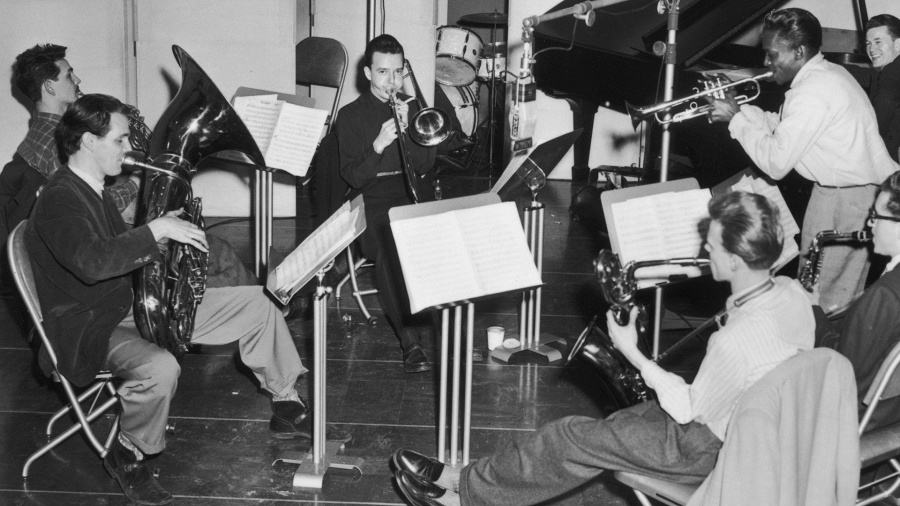                       1957 release						1972 release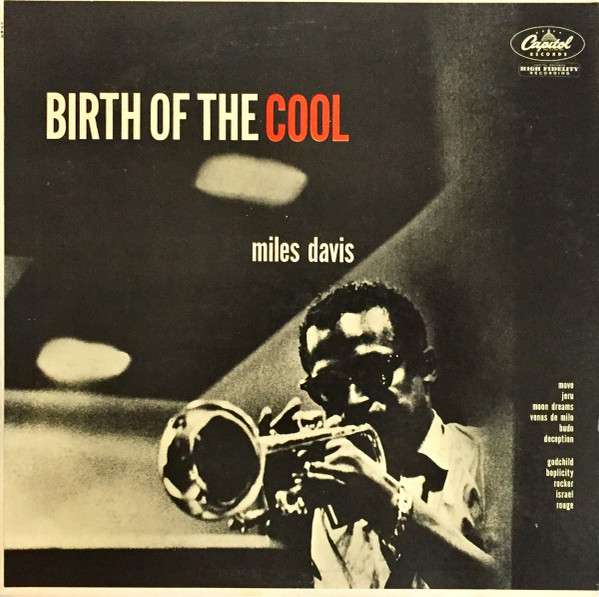 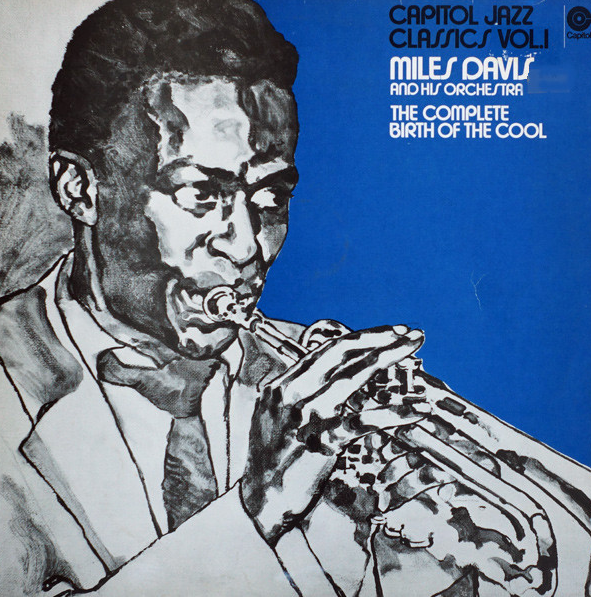 7. Woody Herman introduces the Word premiere of Ebony Concerto by Igor Stravinsky	0:378. Ebony Concerto (Part III) (Igor Stravinsky)							4:00	Woody Herman Orchestra: Sonny Berman, Pete Candoli, Conrad Gozzo, Marky Markowitz, 	Shorty Rogers-tp; Bill Harris, Ed Kiefer, Ralph Pfeffner-tb; Woody Herman-cl; John LaPorta, 	Sam Marowitz-as; Mickey Folus, Flip Phillips-ts; Sam Rubinowitch-bcl; Red Norvo-vib; Tony 	Aless-p; Billy Bauer-g; Chubby Jackson-b; Don Lamond-dr; Guests: John Barrows-Frh; Abe 	Rosen-harp; Walter Hendl-cond. 	Live at Carnegie Hall, New York, March 25, 1946	previously unreleased * CD Verve 559 833-2 (1999)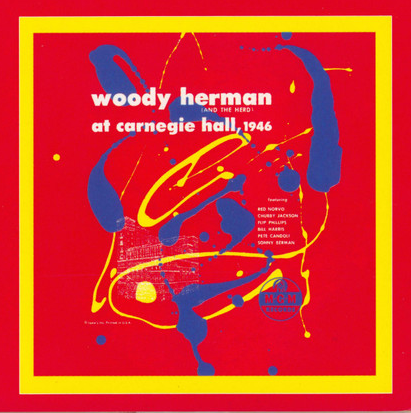 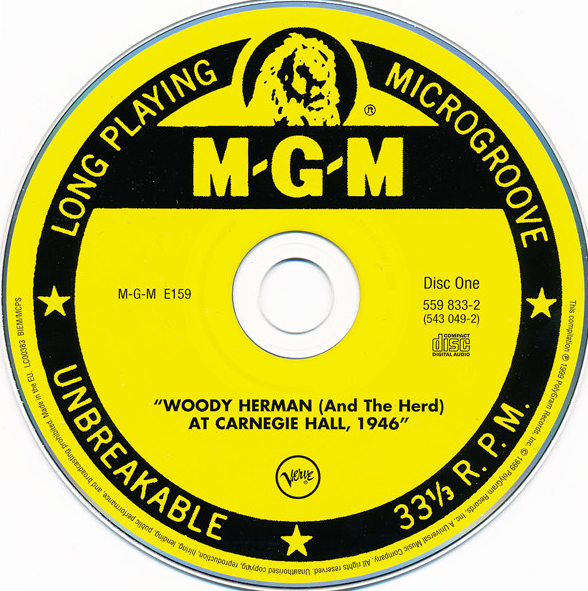 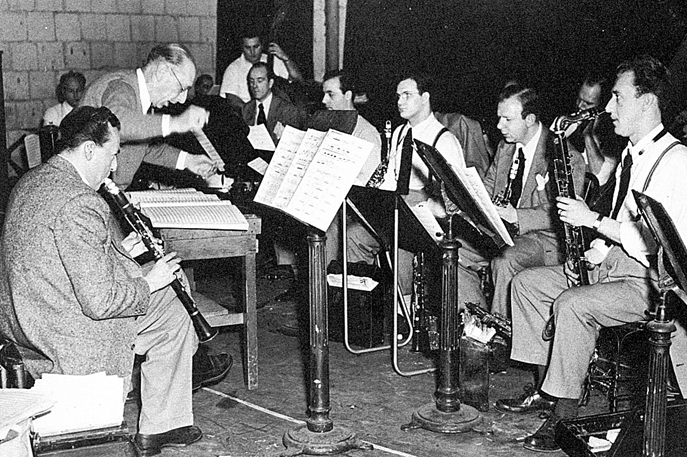 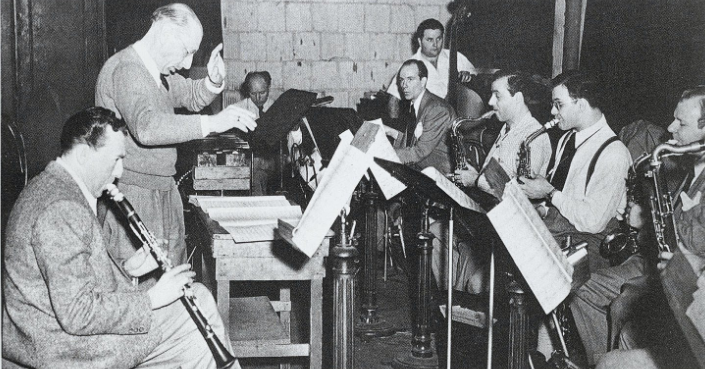 Woody Herman (1913 – 1987)  &  Igor Stravinskij (1882 – 1971)1946 shellacs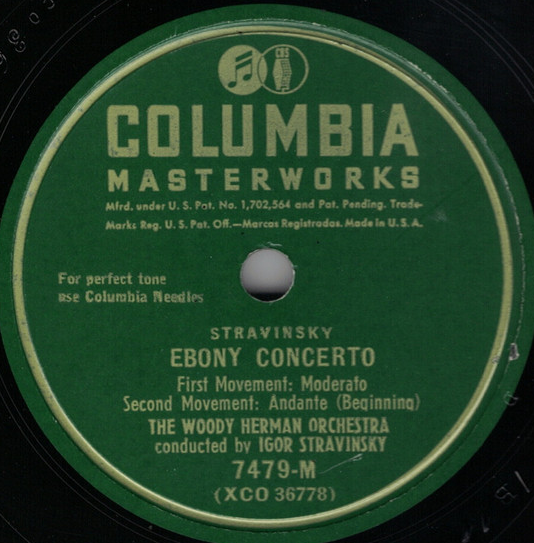 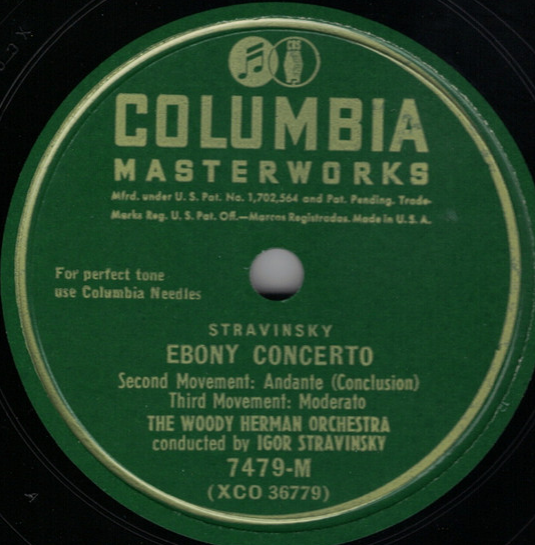 1958 stereo vinyl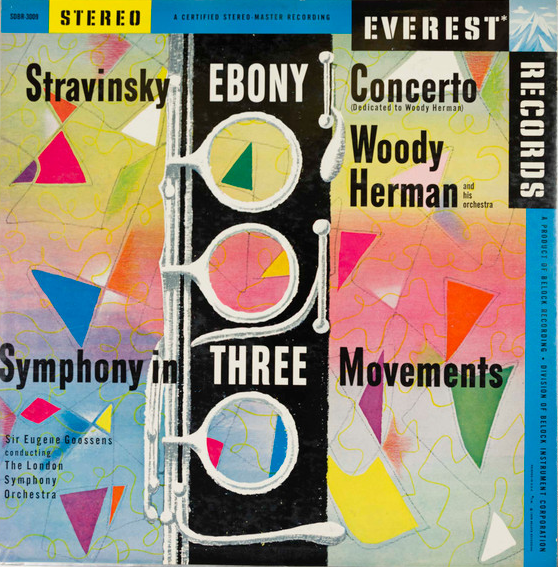 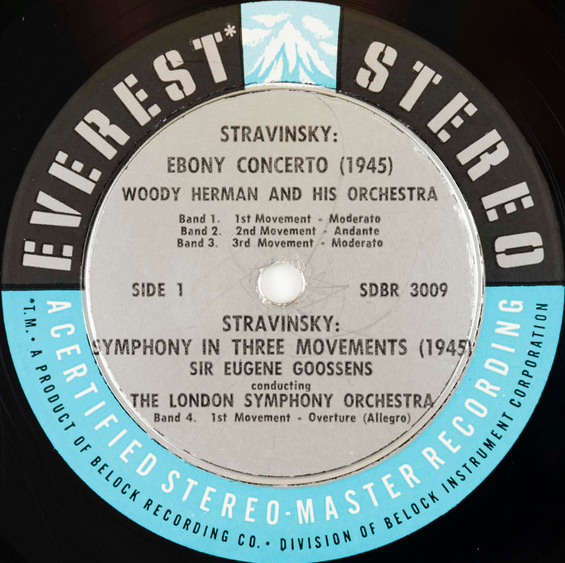 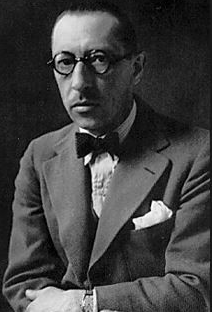 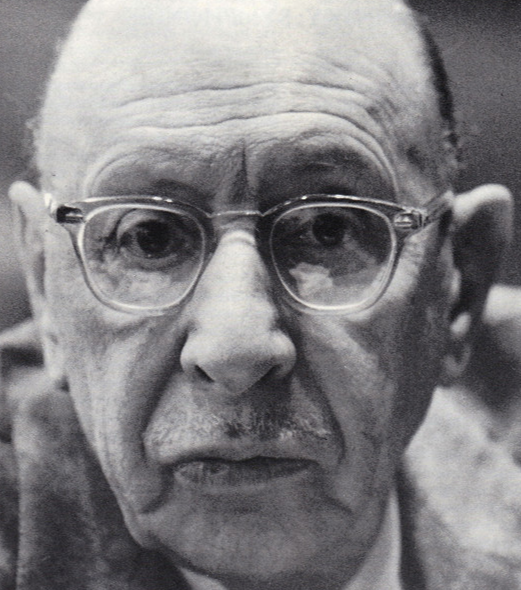   9. Four Brothers (Jimmy Giuffre)									3:22	Woody Herman Second Herd: Shorty Rogers, Ernie Royal, Stan Fishelson, Bernie Glow, Markie Markowitz-tp; Earl Swope, Ollie Wilson-tb; Bob Swift-btb; W.H.-cl,as; Sam	Marowitz-as; Herbie Steward-as,ts; Stan Getz, Zoot Sims-ts; Serge Chaloff-bs; Fred Otis-p; Gene Sargent-g; Walt Yoder-b; Don Lamond-dr.	Los Angeles, December 24, 1947. 	Columbia 38304 / HCO 3061 * CD Properbox 15 (????)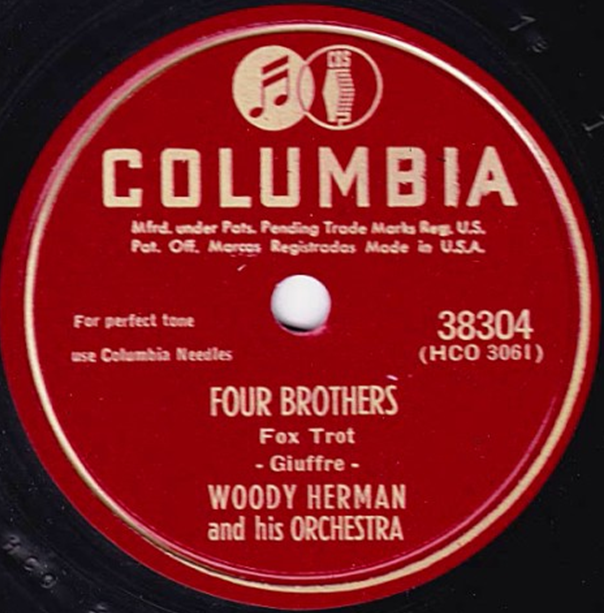 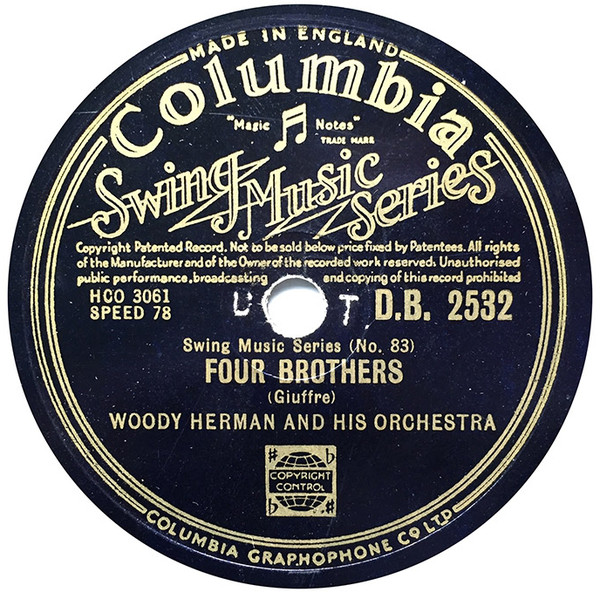 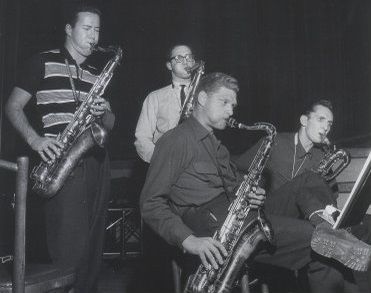 10. Early Autumn (Ralph Burns)									3:13	Woody Herman Orchestra: Ernie Royal, Bernie Glow, Stan Fishelson, Red Rodney, Shorty 	Rogers-tp; Earl Swope, Bill Harris, Ollie Wilson, Bob Swift-tb; Woody Herman-cl, as; 	Sam Marowitz-as; Al Cohn, Zoot Sims, Stan Getz-ts; Serge Chaloff-bs; Lou Levy-p; Terry 	Gibbs-vib; Chubby Jackson-b; Don Lamond-dr; Ralph Burns-arr. 	Los Angeles, December 30, 1948	Capitol 57-616 / 3831-2 * CD Properbox 15 (????)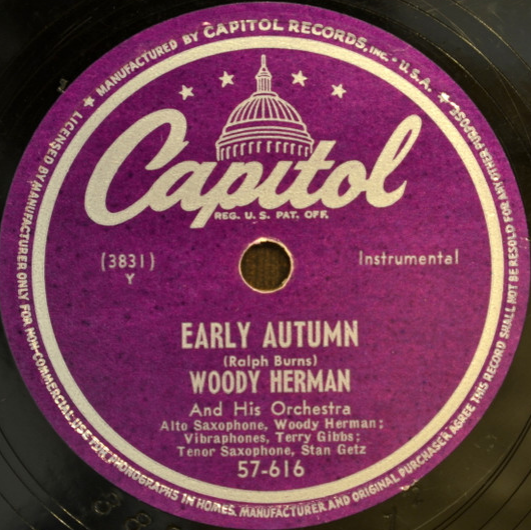 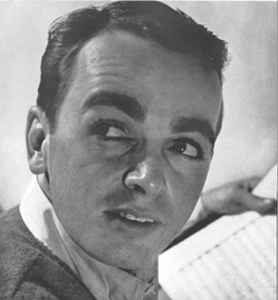 									Ralph Burns (1922 – 2001)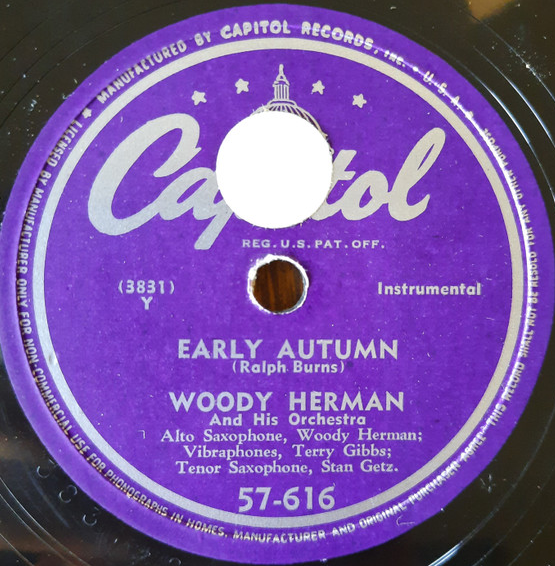 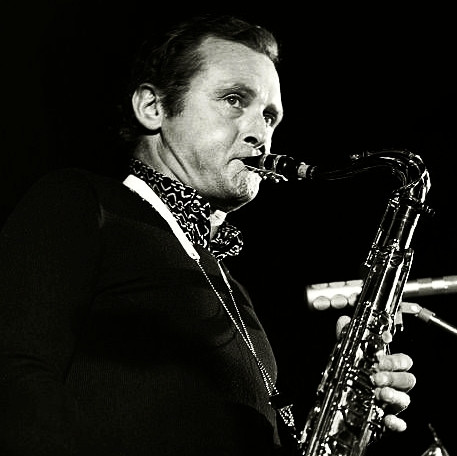 								         Stan Getz (1927 – 1991)11. Gone with the Wind (Herb Magidson Allie Wrubel)						2:57	Stan Getz Quartet: Stan Getz-ts; Al Haig-p; Tommy Potter-b; Roy Haynes-dr. 	New York, May 17, 1950	Roost 516 / R 01030 * CD Roulette CDP 7 98144 2 (1991) 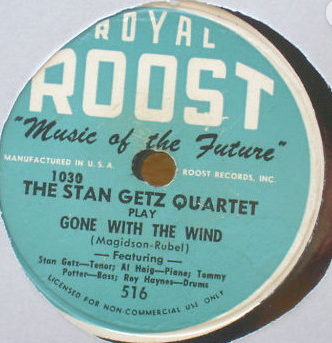 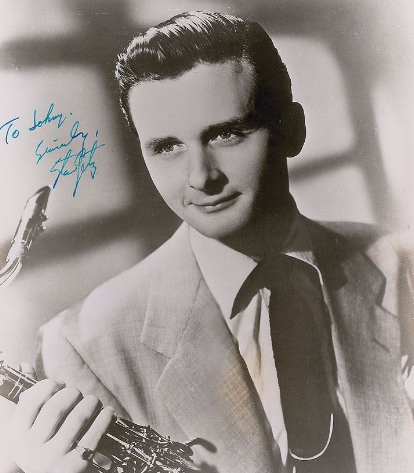 12. September in the Rain (Harry Warren)							3:16	George Shearing Quintet: George Shearing-p; Marjorie Hyams-vib; Chuck Wayne-g; John 	Levy-b; Denzil Best-dr.	New York, February 17, 1949 	MGM 10426 / 49S86 * CD Concord Jazz CCD2-2211-2(2004)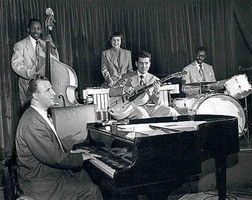 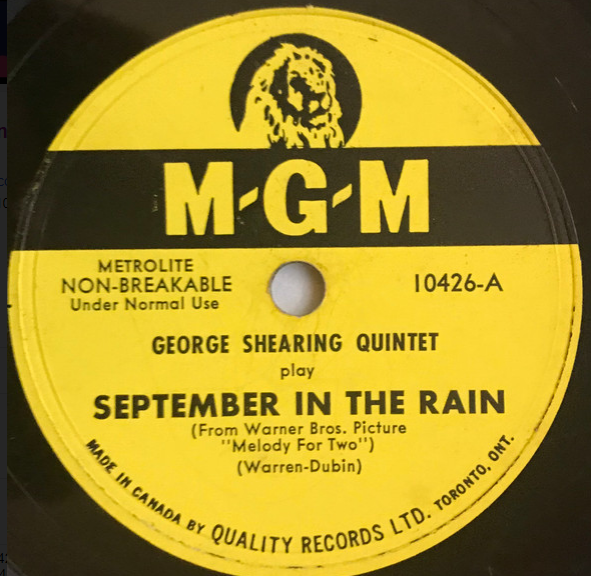 13. Lullaby of Birdland (George Shearing)							2:44	George Shearing Quintet: George Shearing-p; Joe Roland-vib; Dick Garcia-g; Al McKibbon-b; 	Marquis Foster-dr. 	New York, July 17, 1952	MGM 11354 / 52S278-A * CD Concord Jazz CCD2-2211-2 (2004)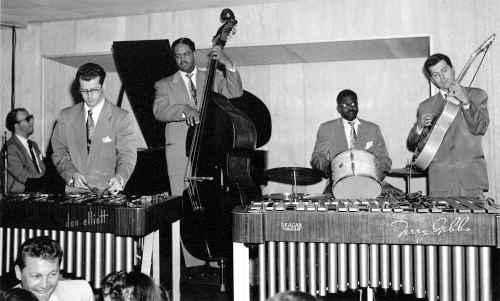 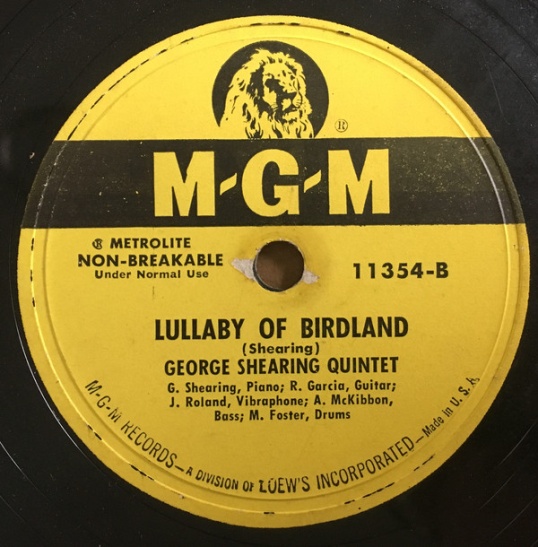 14. Libra (Mary Lou Williams)									2:49	Mary Lou Williams-p solo. 	New York, June 29, 1945	Asch 621-1 / zo9 * LP Folkways FJ 2809	         3 shellacs (1945)				  CD (re)issue (1995)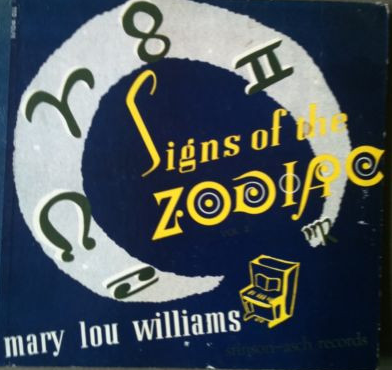 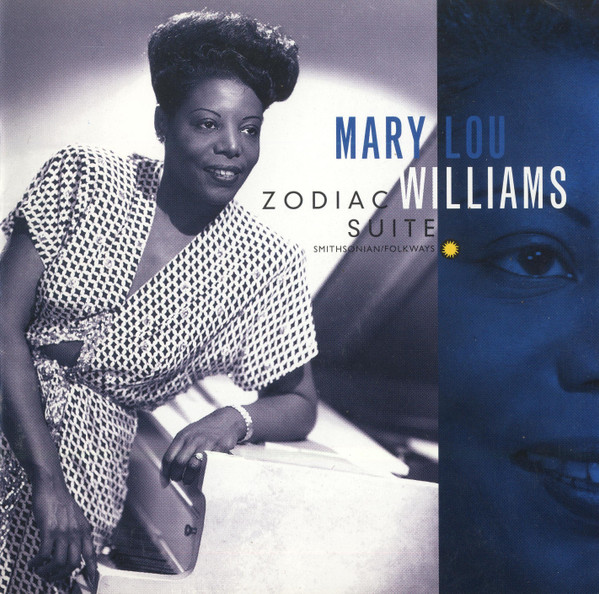 Mary Lou Williams (1910 – 1981)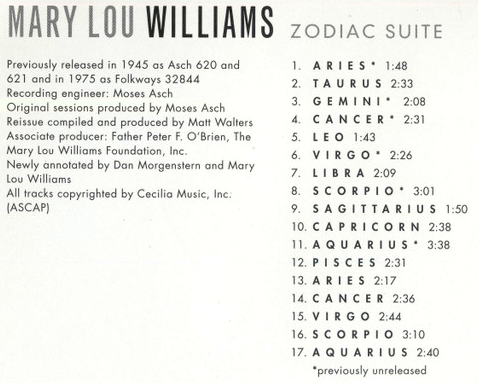 15. On a Planet (Lennie Tristano)									3:22	Lennie Tristano Trio: Lennie Tristano-p; Billy Bauer-g; John Levy-b.	New York, October 23, 1947 	Savoy MG 12043 / T 1392 * LP BYG 529607 (????)	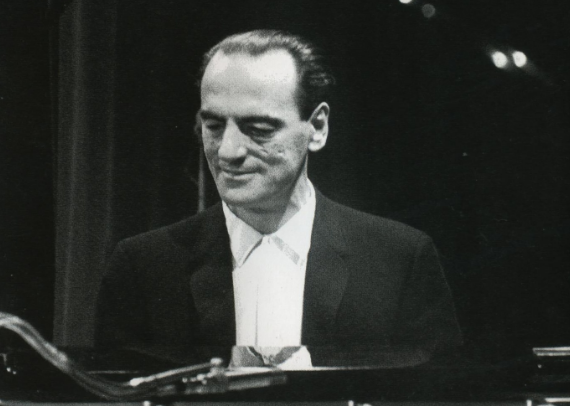 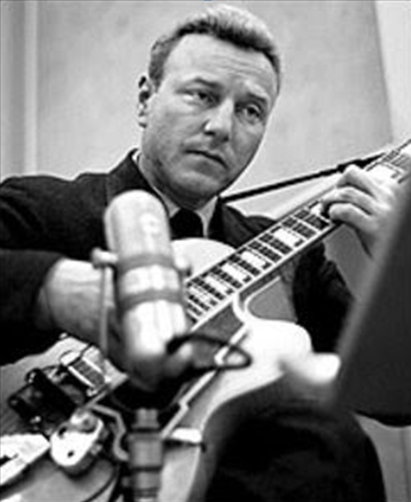 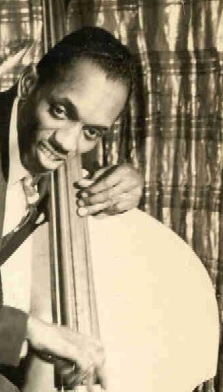 		Billy Bauer (1915 – 2005)			  John Levy (1912 – 2012)16.  G Minor Complex (Lennie Tristano)		      						3:54	Lennie Tristano-p solo. 	New York, autumn 1961	LP Atlantic 1357 / no matrix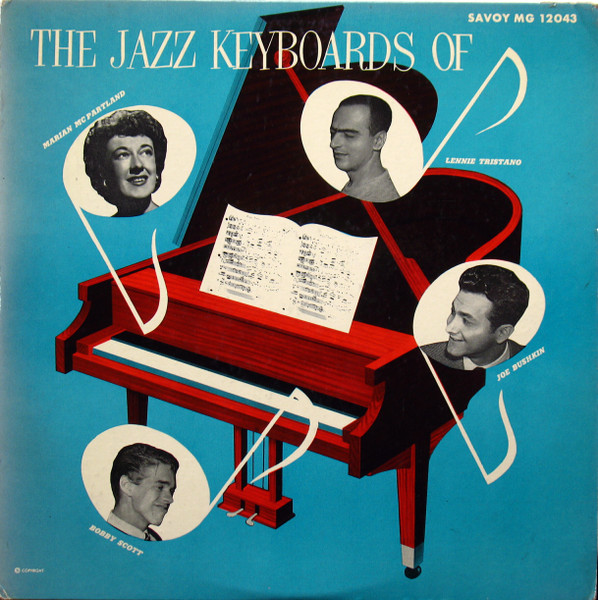 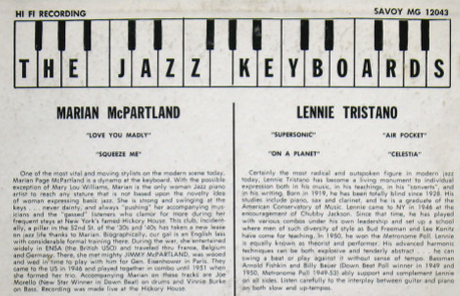 Marian McPartland (1918 – 2013)  Lennie Tristano (1919 – 1978)        Music for alto saxophone and strings (Bill Russo)17.  Part 1												4:2918.  Part 2												2:5619.  Part 3												2:38	Lee Konitz with Strings: Lee Konitz-as; string quartet (Gene Orloff and another-vio; unknown- 	vla; Alan Shulman-vcl); Billy Bauer-g; unknown bass and drums; Bill Russo-arr, cond. 	New York, February 6, 1958	Verve MGV 8286 / 21920-1-2-3 * CD Verve 527 780-2 (96)	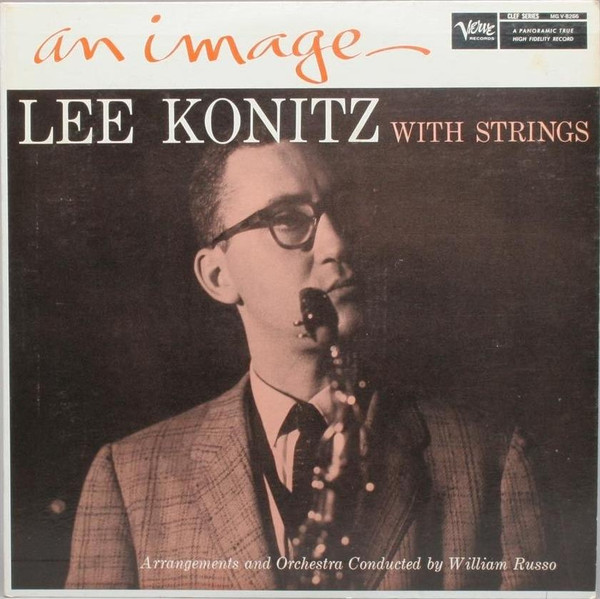 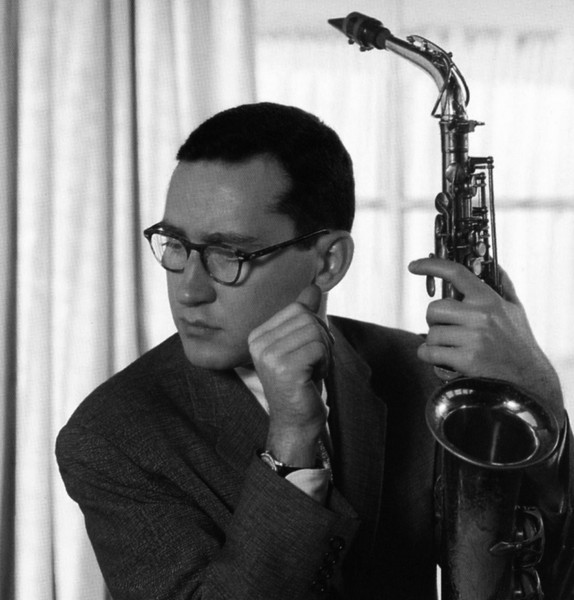 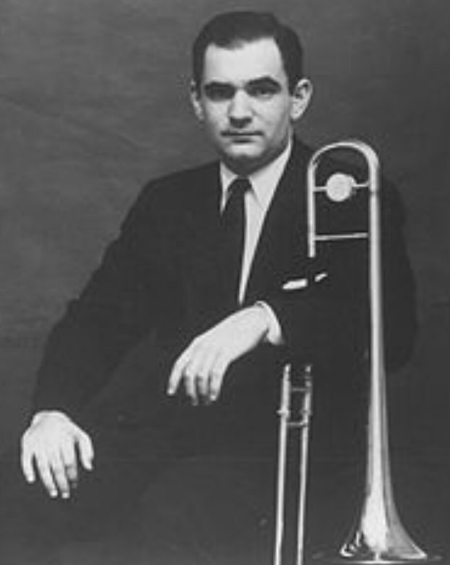 	         Lee Konitz (1927 – 2020)		     Bill Russo (1928 – 2003)20. Darn That Dream (Jimmy Van Heusen)							1:55	Lee Konitz-Jimmy Giuffre Quintet: Lee Konitz, Hal McKusick-as; Ted Brown, Warne 	Marsh-ts; Jimmy Giuffre-bs, arr. 	New York, May 12 – 13, 1959	Verve MGV 8335 / 22837-28 * CD Verve 527 780-2 (96)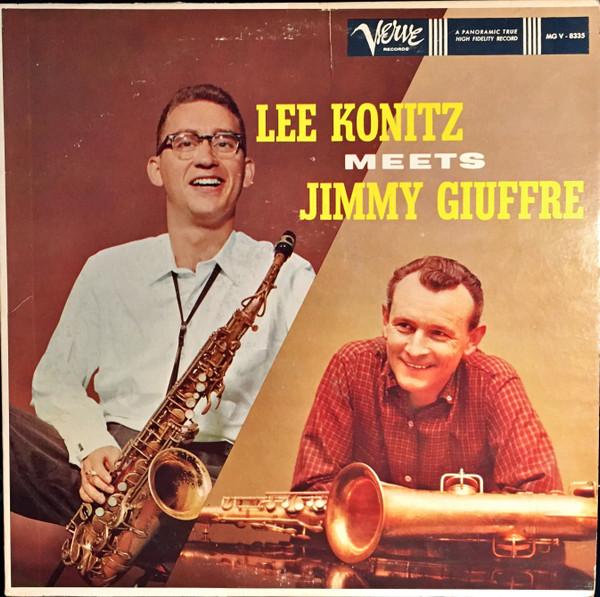 Lee Konitz & Jimmy Giuffre (1921 – 2008)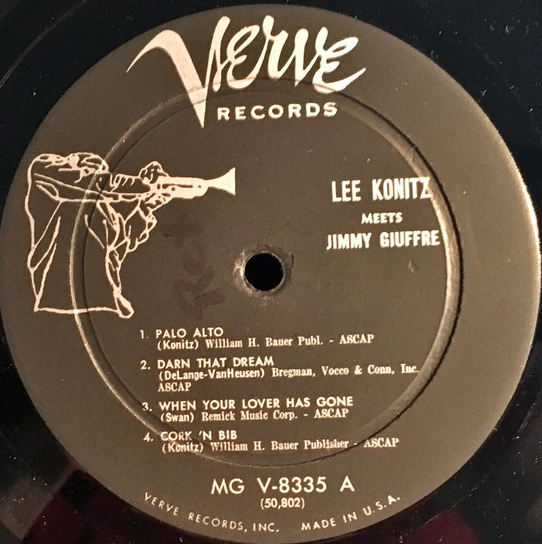 Ambiance (Marian McPartland) 	Marian McPartland Trio: Marian McPartland-p; Michael Moore-b; Jimmy Madison-dr.	New York, July 1970	LP Halcyon HAL 103 (first recorded)21. Ambiance (Marian McPartland) 								4:11	Marian McPartland Trio: Marian McPartland-p; Christian McBride-b; Jack DeJohnette-dr. 		PBS Radio Broadcast, "Piano Jazz", New York, December 11, 1992	CD Jazz Alliance TJA-12018 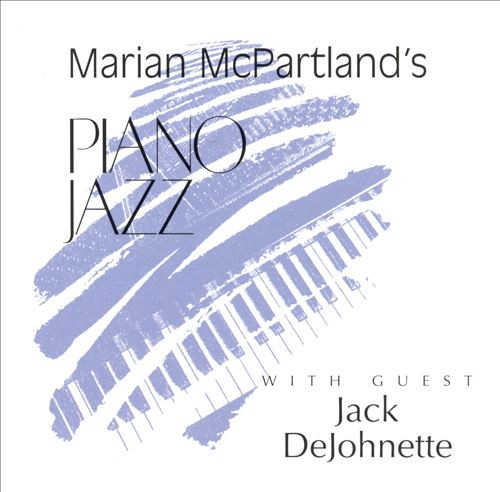 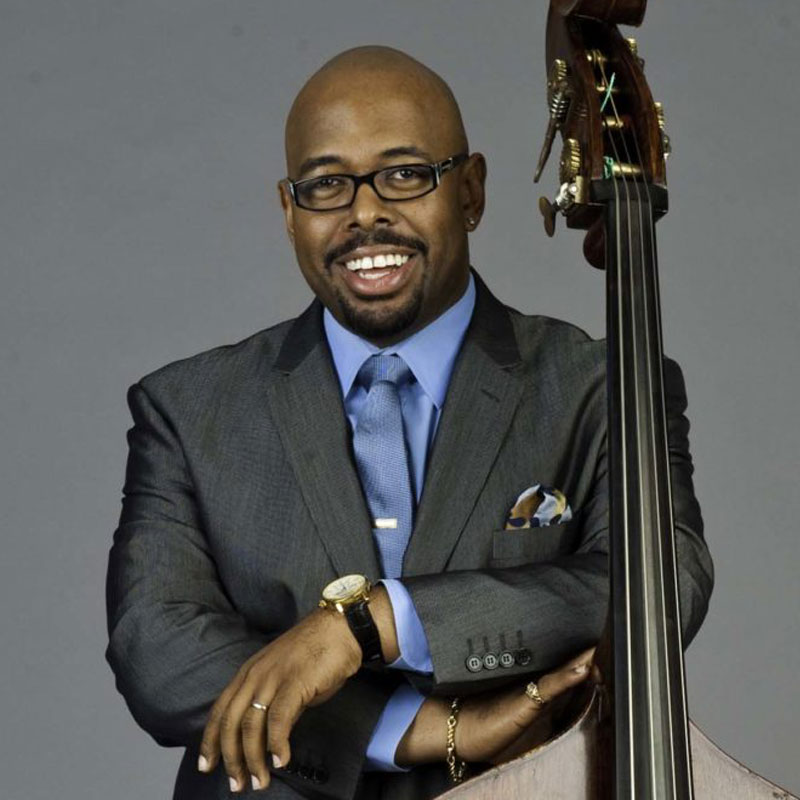 								        Christian McBride (*1972)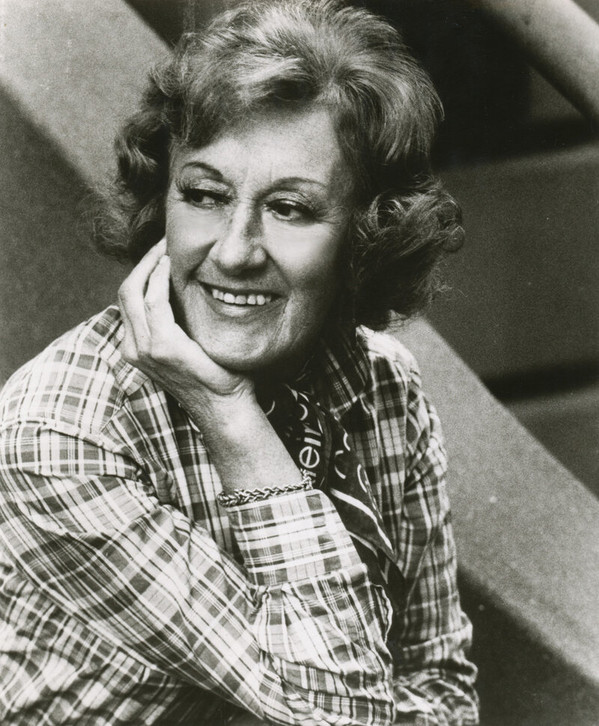 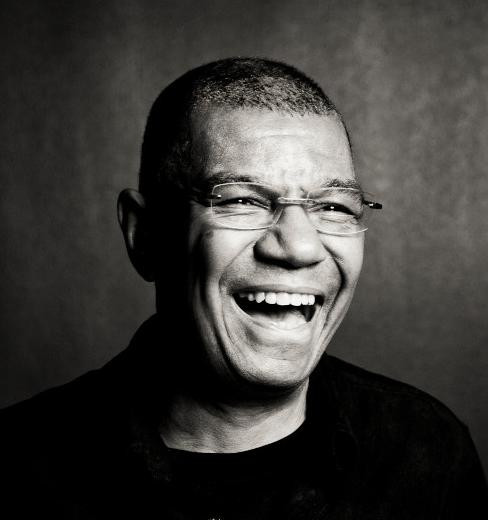     Marian McPartland (1918 – 2013)  		    Jack DeJohnette (* 1942)22. Ambiance (Marian McPartland) 								7:27	Thad Jones-Mel Lewis Jazz Orchestra: Thad Jones-fh, cond; Jim Bossy, Cecil Bridgewater, 	Jon Faddis, Steve Furtado-tp; Billy Campbell, Quentin Jackson, Jimmy Knepper-tb; Cliff 	Heather-btb; Jerry Dodgion-fl, ss, as; Ed Xiques-fl, cl, ss, as; Billy Harper-fl, ts; Ron 	Bridgewater-cl, ts; Pepper Adams-b; Sir Roland Hanna-p; Buddy Lucas-hca, jawharp; George 	Mraz-b; Mel Lewis-dr. 	Philadelphia, June 1974	LP Philadelphia International X-598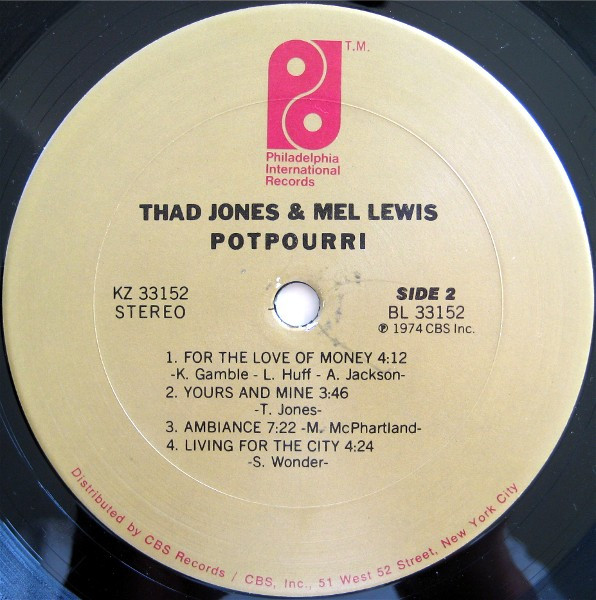 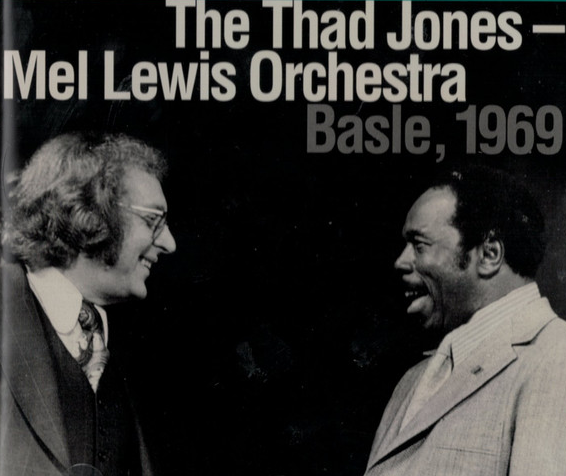 Mel Lewis (1929 – 1990)  &  Thad Jones (1923 – 1986)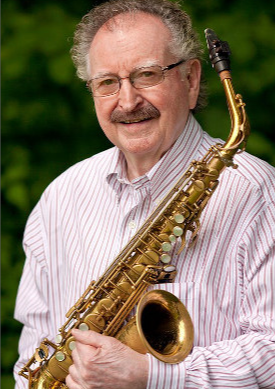 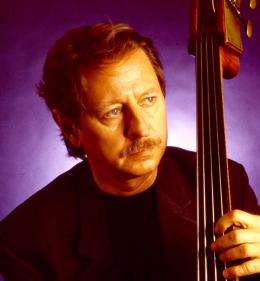          Jerry Dodgion (* 1932)                         George Mraz (1944 – 2021)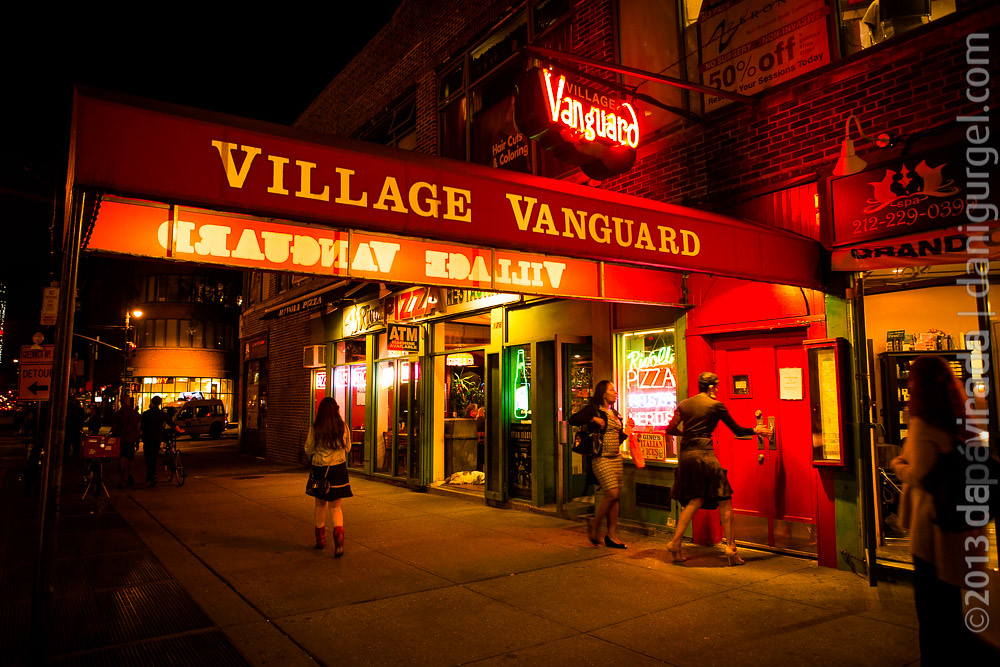 Nejslavnější jazzklub světa – Village Vanguard, kde v únoru 1966 začínal big band, hrající zde dodnes každé pondělí!Č E S K Ý     C O O L     J A Z Z23. Strýček (Karel Velebný) 										3:41	Studio 5: Karel Velebný-vib; Vladimír Tomek-g; Luděk Hulan-b; Ivan Dominák-dr. 	Studio Strahov, Praha, January 4, 1961	Supraphon DM 10107 * CD Indies Happy Trails MAM728-2 (2016)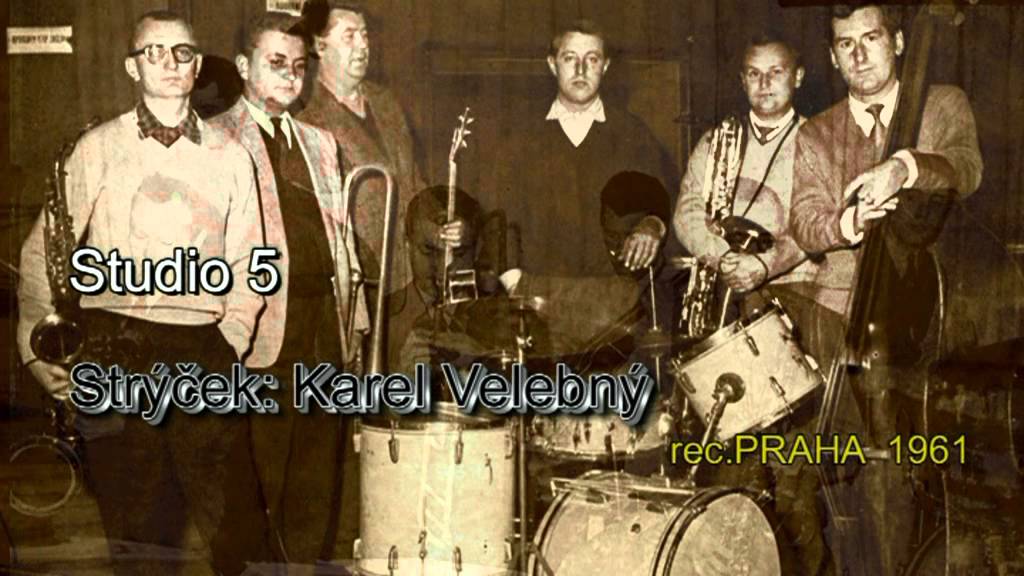 Zleva: Velebný, Hollitzer, Tomek, Dominák, Konopásek, Hulan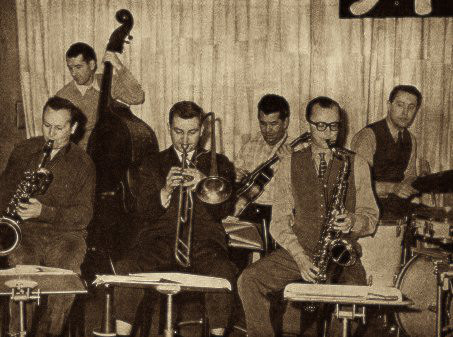 Zleva: Konopásek, Hulan, Hollitzer, Tomek, Velebný, DominákMalá LP deska, ale naše!Český cool jazz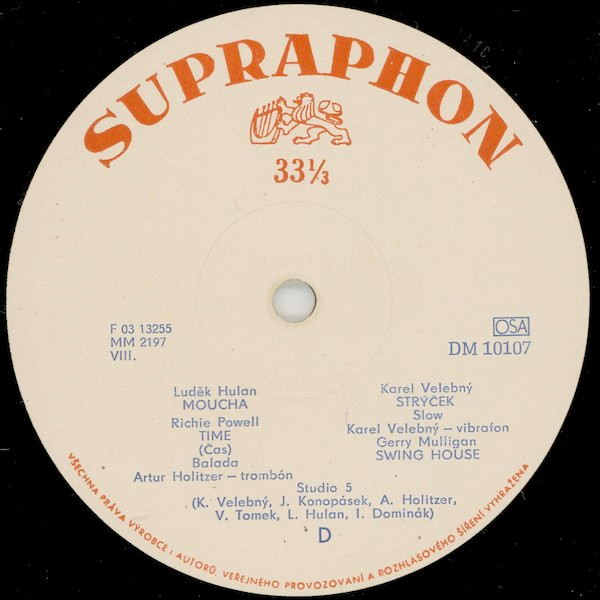 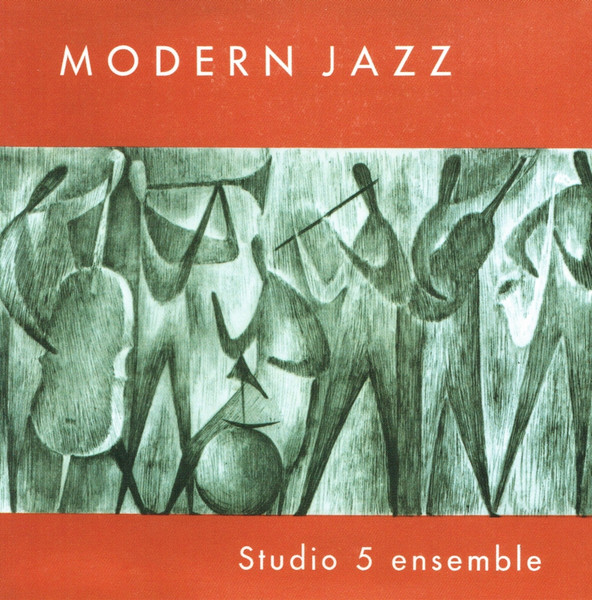 exportní obal, jaký jsme na našich pultech nepoznali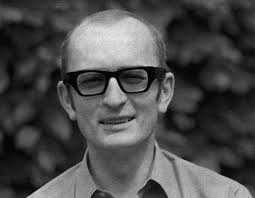 Karel Velebný kdysi…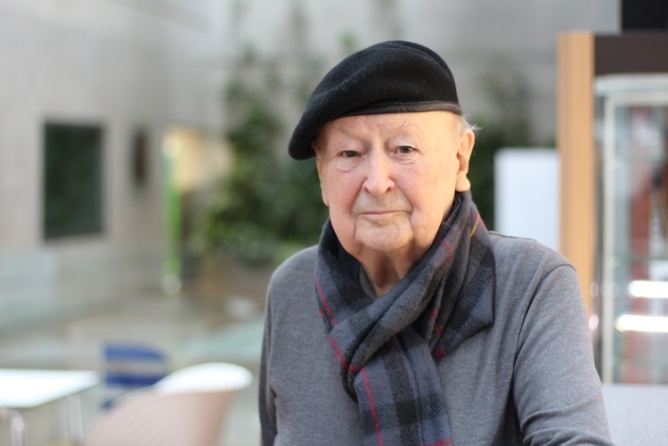 …Jan Konopásek před několika roky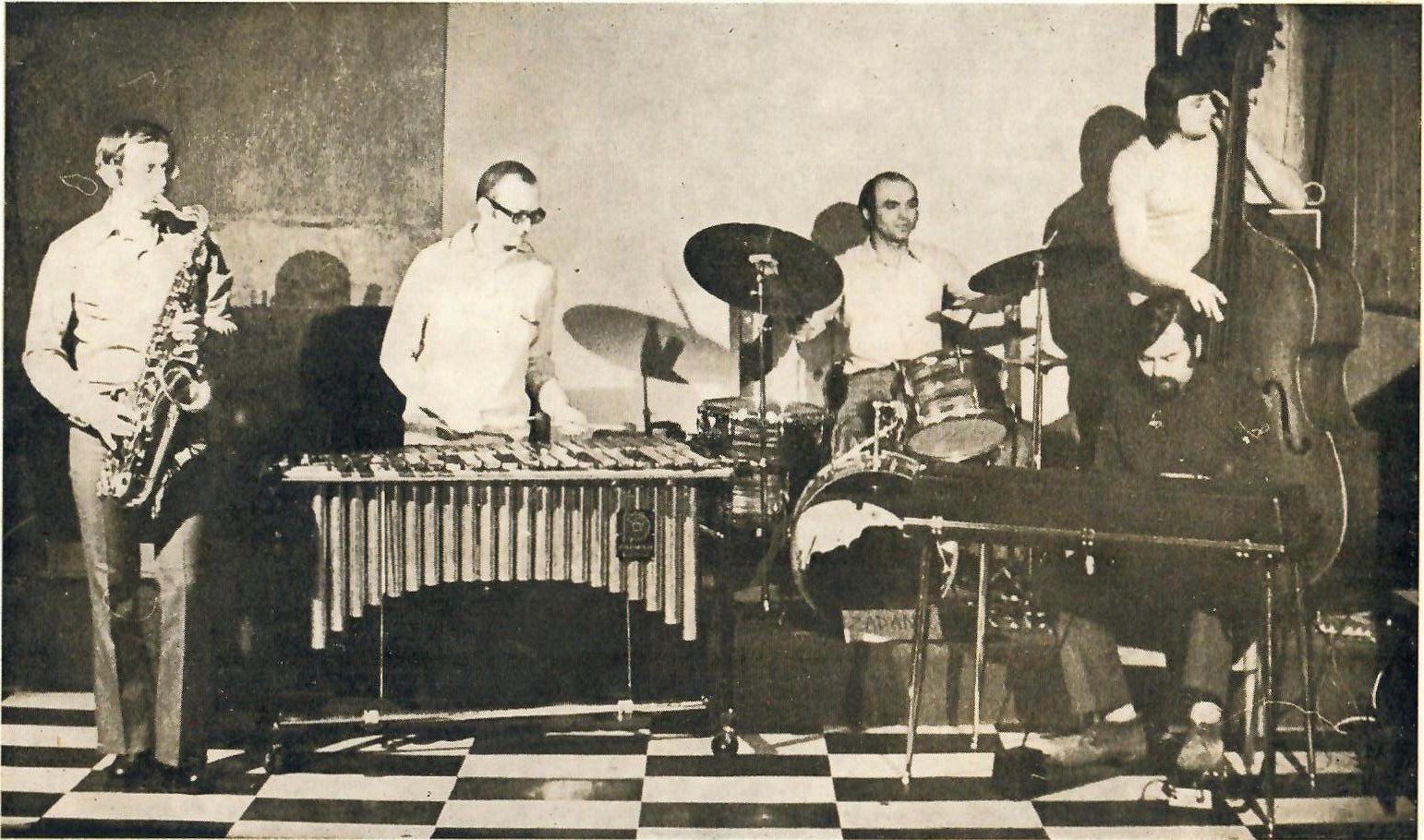 Jedno z pozdějších obsazení SHQ: Rudolf Ticháček, Karel Velebný, Josef Vejvoda, Petr Kořínek. Karel Růžička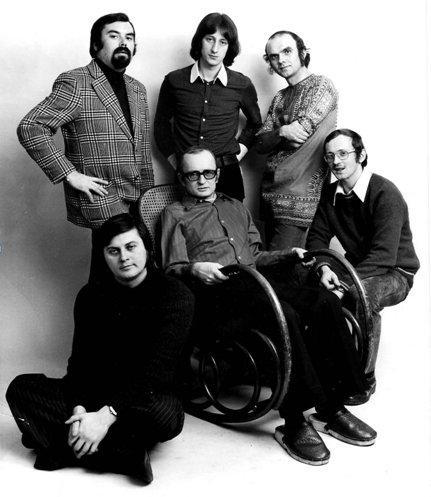 Malá obměna: nahoře Růžička, Jiří Tomek-perc, Vejvoda; dole Kořínek, Velebný, Ticháček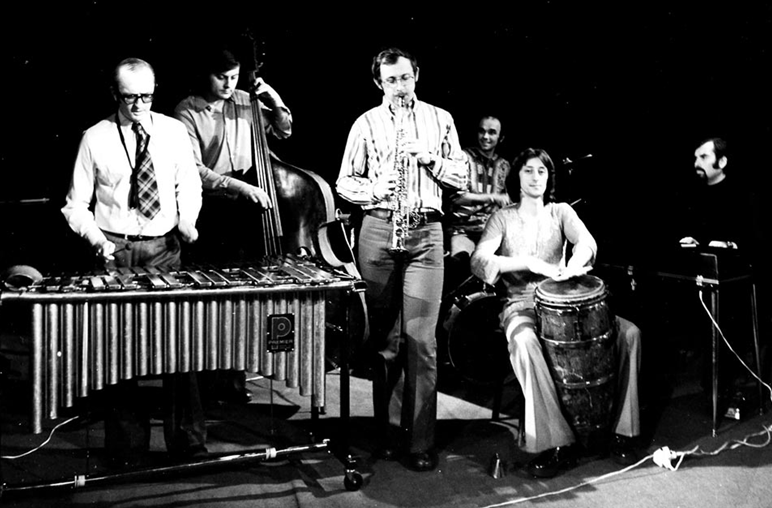 Titíž na pódiu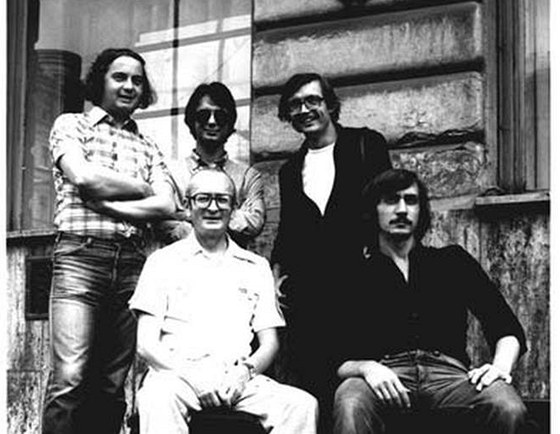 Poslední formace Velebného - Nahoře: František Uhlíř, Milan Vitoch, Emil Viklický. Dole: Karel Velebný, Tony Viktora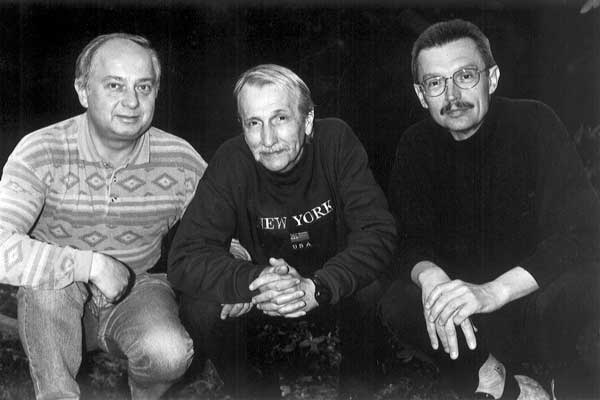 Poslední Velebného spoluhráči, Uhlíř a Viklický, mezi nimi jeden dávný, Laco Tropp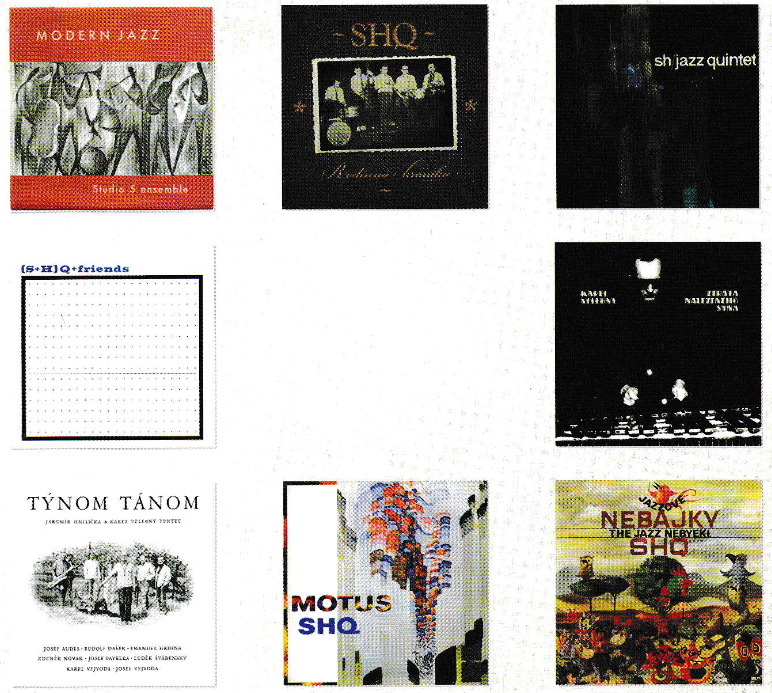 Luxusní reedice skupin Karla Velebného 1958 – 1972na značce Indies Happy Trails, Brno